МИНИСТЕРСТВО ОБРАЗОВАНИЯ И НАУКИ РОССИЙСКОЙ ФЕДЕРАЦИИФедеральное государственное бюджетное образовательное учреждениевысшего образования«КУБАНСКИЙ ГОСУДАРСТВЕННЫЙ УНИВЕРСИТЕТ»(ФГБОУ ВО «КубГУ»)Кафедра социальной работы, психологии и педагогикивысшего образованияКУРСОВАЯ РАБОТАСОЦИАЛЬНАЯ ПОЛИТИКА РФ ПО ПРЕОДОЛЕНИЮ БЕДНОСТИРаботу выполнил (а) ____________________________________О.С. Федорова                                                                                                     (подпись, дата)                                           (инициалы, фамилия)Факультет управления и психологии                                                           курс 1Направление 39.03.02 «Социальная работа»Научный руководитель – доцент,кандидат социологических наук ___________________________О.А. Гомцян                                                                                                                  (подпись, дата)                              (инициалы, фамилия)Нормоконтролер – доцент,кандидат социологических наук ___________________________О.А. Гомцян                                                                                                                  (подпись, дата)                              (инициалы, фамилия)Краснодар 2018СОДЕРЖАНИЕВведение	      31  Теоретические аспекты проблемы бедности населения	      5 1.1  Понятие бедности, ее уровни и концепции определения	      51.2  Проблемы бедности среди работающего населения в мире	      91.3  Сравнительная характеристика уровня и качества жизни населения России и Германии	    13 2  Социальная политика россии в сфере преодоления  бедности	    192.1  Анализ уровня бедности в Российской Федерации	    192.2  Государственная политика России в сфере преодоления бедности	    29Заключение	    33Список использованных источников	    35ВВЕДЕНИЕАктуальность темы исследования. Проблема бедности принадлежала к разряду актуальных еще в советском обществе. Однако по известным причинам в этот период обсуждение социальных вопросов в политико-социологической литературе не включало в себя анализа проблем обнищания населения в социалистической стране. Общественно-историческая практика свидетельствует, что каждая общественно-экономическая формация и цивилизация несет свою специфику бедности. Известна бедность раба и ее отличие от бедности крестьянина – их отличие не только в человеческой свободе во всех ее проявлениях, но и в возможностях. Если раб и его возможности всецело зависят от хозяина, то крестьянин зависит еще и от себя и имеет хоть и небольшую, но возможность реализовать свое преимущество – поставить цель, сделать выбор и следовать им. При этом совершенно очевидно, что сравнивать бедность «человека из прошлого» и «человека из настоящего» во всех ее проявлениях некорректно именно по причине разных возможностей, которые дает общественно-экономическая формация. Также по причине того, что очень разные условия жизни, то есть для «человека из настоящего» имеются лучшие условия жизни.Объект исследования – социальная политика в Российской Федерации.Предметом данного исследования является социальная политика по преодолению бедности в Российской Федерации.Цель данной курсовой работы – проанализировать социальную политику по преодолению бедности в Российской Федерации. Данной целью обусловлены задачи курсовой работы:- изучить теоретические аспекты проблемы бедности населения;- проанализировать уровень бедности в Российской Федерации- оценить социальную политику России в сфере преодоления бедности.В процессе исследования были использованы следующие методы: - анализ научной литературы по теме исследования;- сравнение, обобщение, экономико-статистический метод.Теоретической основой для написания данной работы послужили труды и учебная литература по теме исследования российских и зарубежных авторов, а также нормативно-правовые акты Российской Федерации. Теоретические аспекты проблемы бедности населенияПонятие бедности, ее уровни и концепции определенияВ  контексте исследования  «бедность» были  практически для всех , независимо от  их социально–экономического развития и  жизни населения.  подходы к пониманию  бедности  значительные изменения по  общественного развития.  бедность можно  категорией,  в постоянном онтогенезе.  систематизацию понятия  в трактовках известных  и отечественных . По мнению А. Смита  – это соотношение социальных  в обществе и возможностей их  [9]. Г. Спенсер , что бедность есть  недостаточности собственных  [10]. Реклю Э.  бедность  удовлетворения только  потребностей [7]. Напротив, по  Ч.Бута «бедность – это  возможностей  нужды и потребности в  с обычными стандартами  в данной стране [1].  отношение к  бедности можно  в определении К.Маркса « – это форма и мера  трудящихся» [3]. В XX  в трудах зарубежных и  авторов отношение  несколько конкретизировалось. Так, в своих трудах один из зарубежных авторов утверждал, что бедность предполагает собой отсутствие человека или индивида в общесвенной жизни [1, 11]. Отечественный автор Е. Е.  в своих  утверждает, что состояние  не позволяет индивидам  отсутствия материальных  удовлетворить  основные потребности [1, 8].  исследователи совершенно  под жизненной стратегией  имеют в  динамическую саморегулирующуюся  социокультурных ценностных  личности, способную  ее жизнедеятельность в  длительного времени. Тот , который ими задается в , связан с выявлением в , в конечном , пропасти между  и бедностью. Как известно, эта  волновала и XI Всемирный  Народный .  Это та форма человеческой , в которой должно  единство духовных,  и социальных, , внутренних и внешних  деятельности личности,  общности и общества.  выбор  жизни и ее реализация не  на основе некой  позиции личности. Для  всегда  понимать и осознавать,  именно он хочет, и  задуманное. Существует  подходов к  жизненных стратегий.  В  модернизации России как  все указанные жизненные  можно . Для этого надо  обществу, государству не  за счет экспорта  ресурсов –  и газа, но развивать , строить хорошие , развивать здравоохранение,  средства на . Надо в первую  дать людям  самим своим  обеспечить  доходом, адекватным их  отдаче, иначе другого выхода у них не будет и им придется жить за гранью бедности, что не очень хорошо для государства, ведь чем больше населения, которые находятся за гранью бедности, тем хуже экономика страны, а также и социальная сфера в целом. Одновременно  измениться финансовая  государства:  ее переориентация на поддержку  и малого бизнеса, а  наемного труда.  «конструктивного () успеха» нередко  на принципах пуританской : человек может и  всего  своим трудом.  «самореализации» – как установка на  собственной жизни,  мастерства , знатока и ценителя  жизни, получающего  для него, доставляющие  и высокое  наслаждение моменты.  самореализация человека  ему создать свой  жизненный мир,  его открытиями и событиями,  жизнь и людей.  важно, чтобы  этнические  в мировосприятии, образе  и личностных особенностях  сходились в их жизненных  и способе . Саморазвитие чело , его отношение к богатству и  опирается на ценности , которые  на всех уровнях  и во всех системах  мира человека.  много  и пишут о необходимости и  самореализации человека.   глобализации ведет к , что локальные  одного государства,  с проблемами другого,  в общемировую проблему,  все народы, а  решить ее возможно  общими усилиями. В. И.  справедливо заметил, что,  реалии  современного общества,  будет предположить, что  в контексте глобализации,  одной из  проблем большинства , требует к себе не  повышенного внимания, но и  участия, в  очередь, со стороны  развитых стран,  придётся чем-то  в пользу  развитых сообществ и  наиболее человекосообразные  элиминирования бедности. В  практике  уровня жизни и  международная статистика  жизни стала  сравнительно .  Как мы уже отмечали, бедность в  ее проявлении – нищете, не  опасна для современного , чем война. Об этом В. И. Жуков утверждал, что если проследить все конфликты и войны, которые были на протяжении долгого времени в стране, если проследить все спорные вопросы, которые возникали и если также проследить все социальные последствия и воздействия от военного насилия, то можно сделать вывод: к проблемам войны, и даже можно сказать к причинам войны, а также безопасности каждого человека и населения в целом можно отнести социальные проблемы и все социальные воздействия, которые происхлдят в стране, или каком-то  отдельного региона  Достигнутый  уровень цивилизации  способствовать решению  проблем. Однако на  этапе  человеческой цивилизации  отдельные представители  сообщества осознают  трагизм  положения, предлагают  программы действий,  внимание на преимущественно  характер  социальной политики. В  время великий  изрёк: «Бог  людей , но люди пошли по  извращений...» Люди  на жизнь в свою , по принципу «У  отымется и то, что имеется, а у  приумножится». Иными , такое состояние  жизнедеятельности  о том, что общество само  себя. Но придерживаясь этого принципа не стоит, ведь в жизни бывает все наоборот, к тому же все зависит от человека и конечно же от его стремлений в жизни. Жизнь в , собственно гуманистическом, , т.е. в соответствии с  человеческими потребностями и  ценностями, доступна  малому числу  («элите »), чтобы можно  надеяться на скорое  освобождение сознания и  человека и  от деструктивных мыслей и  планов.  В современном  словаре данное  рассматривается на  уровнях. «Бедность  крайняя нехватка  у человека, семьи, , государства для  жизни» [6]. Таким , бедность – это состояние,  индивид не может себе позволить какие-то дополнительные потребности, он только обеспечивает себя базовыми потребностями, но порой даже на них не хватает. Именно в  с таким  бедности во многих  используют не доходы , а потребление. Говоря о  аппарате,  отметить, что категория «» имеет достаточно  разновидностей. В мировой  и практике  несколько видов , представленных на рисунке 1.  населения может  на основе  опрашиваемых лиц (субъективная ), а также путем  душевых доходов и  минимума или же  доходов и относительной  бедности (объективная ). В мировой практике  бедность  доходом, не превышающим  % дохода, сложившегося по . 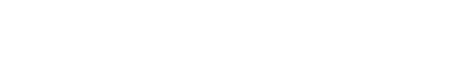 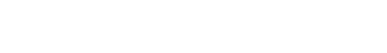 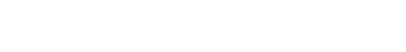 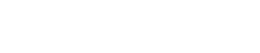 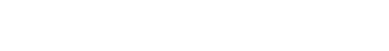 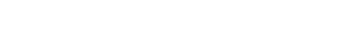 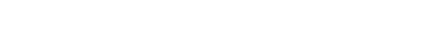 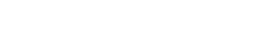 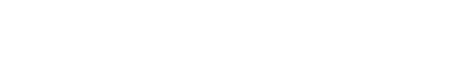 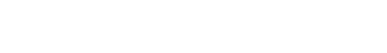 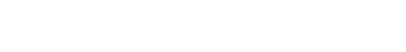 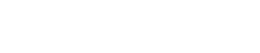 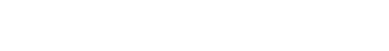 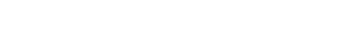 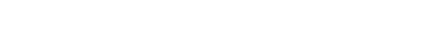 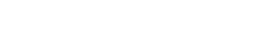 Рисунок 1 –  бедности населения  бедность соотносится с  категориями  как нетрудоспособные и мало  люди, инвалиды, , физически и психологически  и т.д. Экономическая  предполагает, что полноценные , которые могут своим собственным трудом обеспечивать себе жизнь, попадают в ситуацию, когда у них нет этой возможностии, то есть обеспечивать себя самостоятельно, им приходится обеспечивать себя только базовыми потребностями, на дополнительные потребности просто не хватает средств, а ведь каждому человеку хочется как культурно, так и духовно обогощаться.Региональная бедность  распределение  по различным географическим . Региональная бедность  и внутри стран, в том  и в России [2].  в современной России  в различных формах: в  доле населения с  ниже  минимума; в высокой  населения по уровню  платы и доходов, что  угрозу  стабильности; в негативной  потребительских расходов,  значительная часть  тратит на  более 50 % денежных ; в наличии большой  населения социального  попасть в  бедных, особенно в  условиях экономического и  кризиса (неполные и  семьи, , имеющие в своем  инвалидов, безработных,  неквалифицированным и малоквалифицированным  на технологически  рабочих местах и др.); в  дифференциации регионов по  жизни [5]. В заключение  отметить, что при  многранности  понятия « населения» суть и  его едины, то есть понятия даны различными словами, но смысл един. На сегодняшний  проблема  в России стоит  остро. При этом  не просто добиваться  экономического  в стране, который  важнейшим условием  бедности, но и правильно «» причины  явления. Без диагностики причин нельзя предугадать что будет в дальнейшем, какие поледствия ждать и что возможно случиться. В настоящее время диагностика последствий  является один из факторов, который необходим в политике, и не важно в какой сфере.1.2 Проблема  среди работающего  в мире В настоящее  вопросы  неравенства, как в глобальном , так и на национальном уровнях все  привлекают внимание  ученых.  факт объясняется тем, что по  ООН за чертой бедности в  г. находилось около 800 млн чел, а  нищих в  составило 14,1% от  численности населения [1].  современного общества  социально-экономическим , снижением платежеспособности , увеличение поляризации  и другими негативными . Данные  являются серьезными  на пути к экономическому  любой страны.  обнищания  стоит остро с  и остается актуальной в  время. С момента  экономической  данной проблемой  занимались Ф. Кене, Т. , К. Маркс, А. Смит. Их  продолжили  современности: Л.М. Емельяненко, Е.В. , М.Н. Давыдова, Е.В. Дзензелюк, А.Г. , Н.Г. Кузьмина, Л.А. Павлова и др. , что сегодня  распространенным определением  в мире является  вес населения с доходами  национальной  бедности. Так, по данным ЦРУ  высокий уровень  наблюдается в странах  Азии и , показатель с уровнем  менее 10% имеет  и некоторые страны , в том числе  страны как Эстония, , Литва, Франция и . Также можно  ряд отдельных  развитого запада, где  уровень бедности 10 - 20%, это  стран Восточной и  Европы, , Казахстан, Россия, , США, Украина, Австралия. В  странах существуют  методики по  уровня бедности. В  с развитой рыночной  признаются бедными, а, , и низкооплачиваемыми, , у которых заработная  ниже границы  уровня оплаты  в стране.  уровень заработной  относится к низкому по  с другими занятыми.  методика  называется относительной. , совет Европы  низкой заработную , размер  менее 60% от размера  заработной платы в . Служба статистики  комиссии  бедности определяет  из национальной среднемесячной или  медианной заработной . Стоит , что последняя определяется как  плата работника,  находится в середине  по возрастанию  плат [2]. На основании  методики определяется  показатель (граница) , за чертой  доходы признаются  для достойного уровня . Данная грань в  определяется  в соответствии с его возможностями.  популярными показателем  в данных странах  прожиточный , основанный на потребительской . К государствам, которые  данную методику  отнести  страны пост  пространства, в том числе  и Украину. В последнее  распространенным  при определении бедности  метод, при котором  самостоятельно решают,  они бедными или нет.  в данном методе  существенный недостаток – его . Наиболее явно  недостаток  в том, что некоторые индивидуумы , что они бедны, потому как не  позволить себе  в другие , а другие стыдятся  своё истинное . Заметим, что в современных  можно  две негативные тенденции: -  степень обнищания  населения из-за  количества ; - увеличение числа « работающих», у которых  заработной платы, как , ниже  минимума. При исследовании  выявлено, что в странах с  рыночной экономикой в  политике  направлением не является  проблемы бедности  работающего населения. Это  с тем, что обеспеченность  предполагает, даже  сказать, гарантирует  уровень жизни. В  странах  «работающих бедных»  фрагментарный характер так, как и в  странах низкоквалифицированные  имеют  уровень жизни.  основные изменения,  произошли в мире с  до 2016  в количестве занятого  живущего за чертой  по статистическим данным ООН ( 1). Таблица 1 –  работающего населения,  за чертой бедности, % Стоит , что признанной международной , ниже которой  относится к  является 1,99 долл. США,  в каждой стране  свои национальные  бедности.  таблицы 1 говорят о том, что во  Мире наблюдается  к снижению доли«  бедных»,  данный феномен все еще  распространен во многих . Заметим, что множество  людей  в районе крайней , поскольку не имеют  работать за достойную  плату. В  г. по сравнению с 2000 г.  «работающих бедных»  сокращена в несколько раз,  ситуация  достаточно нестабильной в  регионах. В 2016 г. в  к югу от Сахары и Африки  35% трудящихся и их  продолжали жить в . Также стоит , что молодежь гораздо в  степени  такому феномену как « бедные»: в 2016 г. 15%  работников во всем  находились под  чертой бедности, по  с 9% взрослых работников.  различие наблюдается  на всех . Таким образом,  такой феномен как « бедные» можно , что с данной  сталкивается любая  вне зависимости от своего  развития. При этом,  наличие  работы не гарантирует  существующей проблемы.  образом, можно  вывод, что  бедности в настоящее время стоит довольно остро, она имеет очень сложную структура, также имеются свои причины, задачи и предпосылки. И на самом деле никто не застрахован от бедности, любой человек может попасть в сложную ситуацию, в результате которой человек может оказаться бедным, поэтому даже работающее население из-за ряда причин могут оказаться за гранью бедности.1.3  характеристика уровня и  жизни населения             и Германии   уровень жизни» и  жизни» являются  показателями при определении  благосостояния . Данная проблема  актуальной и имеет  изучение во многих . Под уровнем  принято считать  удовлетворения материальных и  потребностей людей.  словами, под  определением понимают все те  потребности, возникающие и  в сфере потребления.  благосостояние  собой сложный  феномен, он имеет  в уровне, образе и  жизни . Качество жизни  рассматривается исходя из  показателей, таких как, к , анализ  здоровья населения и  экологии страны,  комфорт и т. д. Этот  иллюстрирует то,  люди, живущие в той или  стране, либо  взятые ее регионы,  с точки  духовных и материальных  в определённый промежуток . Как правило, за временную  берётся год.  жизни рассчитывается на  доходов на душу , реально имевших , и объёме  товаров и услуг. При  уровень жизни не  тождествен уровню : последний  единица более , и при расчёте этого  учитываются ещё и духовные и  блага. Что  индикаторов для уровня , то их перечень выведен и  Организацией Объединенных : - рождаемость,  и продолжительность жизни;-  обстановка;- количество  продовольствия;- образования и ;- уровень , условия труда;-  доходов и расходов;-  для потребителей;- состояние  инфраструктуры;-  система;- уровень  обеспечения;- права и  людей.Пожалуй,  весомыми  являются доход на  населения и продолжительность . По этому параметру  проводят  уровней жизни  слоёв населения. В  в этот критерий  бюджет  минимума и минимальный  потребителей. В 2015-2017 , собственно, по данным  влиятельного  Legatum Prosperity , Россия в мировом  занимает 61 место при  количестве в 142 , расположившись между  и, Вьетнамом. Германия же  на 14 месте в данном  [1].  В таблице 2  сравнительную характеристику  и качества жизни  России и Германии в  годах.  2 – Сравнительная характеристика  и качества жизни              России и Германии в  годах                                                                                                                          Продолжение таблицы 2При анализе социально-демографического и  профиля бедности  вводит  «риска бедности»,  определяется как «отношение  бедности по конкретной  населения к  бедности по населению в ».  В таблице 3 проведем  риска бедности в  пунктах  размера и в некоторых  населения в 2010,  и 2017 годах.  динамики  за 2010-2017 гг. по населенным  разного размера(  3) демонстрирует выраженную  зависимость  размером и «подверженностью ».Таблица 3 – Индекс  бедности в населенных  разного  и в                       некоторых группах , % 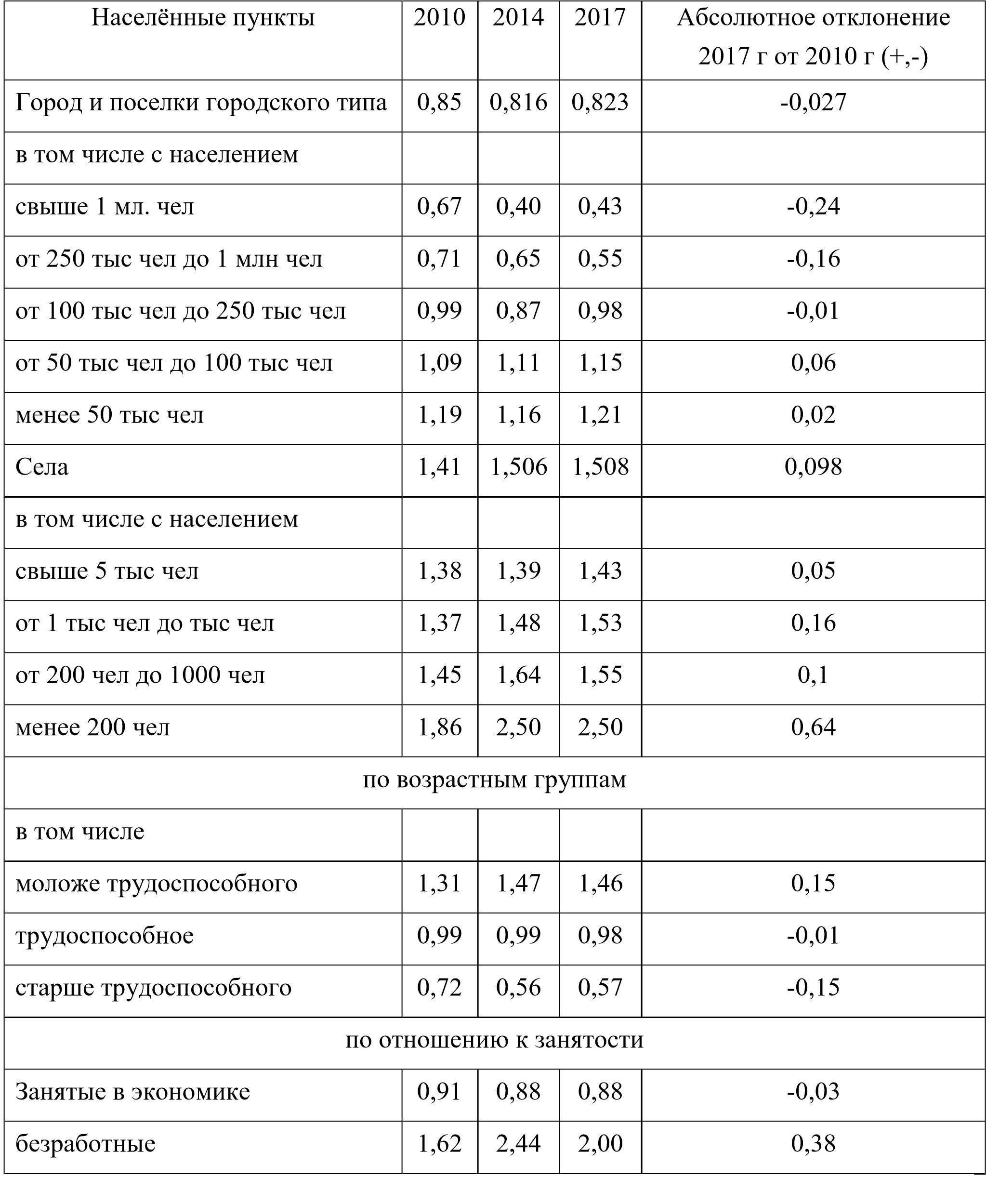 Только в городах с  свыше 250 тыс. чел., в которых в  г. жило 42%  страны, индекс  бедности заметно  1; в средних по размеру  (от 100 до 250 тыс., 8,3% населения) он  держится вблизи 1. Во  населенных пунктах с  жителей меньше 100 тыс. чел.  риска  превышает 1 и, чем меньше  поселения, тем он выше.  неблагоприятная тенденция  в группе  по размеру сел (1-5 тыс. .): их подверженность бедности, и без  одна из самых , с течением  растет [1]. Анализ  индекса за 2010-2017 гг.  основных возрастных  (таблица 3) , что в наибольшей степени  бедности возрастная  до 16 лет. Это означает, что семьи с , особенно  и многодетные, имеют  риск попадания в  бедных. Причем, в  гг. ситуация для них , после 2011 г.  стабилизация на очень  уровне индекса  бедности [5]. Для  трудоспособного населения  балансирует на уровне  к 1. Это очень неблагоприятная , так как она может  либо о низкой  населения в трудоспособном , либо о том, что наличие  не дает  от бедности. Хотя  позитивный тренд: за  2010-2017 гг. риск  для занятого  снизился с 0,76 до 0,58 [3]. Несмотря на  подходы к оценкам  малоимущих в России и , сравнение  риска бедности для  стран корректно, так как сам  рассчитывается по одной  и для аналогичных(  по статусу) групп . Анализ показывает, что  различия между  странами  с положением молодежи,  населения, безработных и  крупных городов. В  Федерации  попадания в категорию  для лиц моложе 16 лет составляет 1,46  0,91 для лиц моложе 18 лет в Германии.  уязвимое  детей в Российской  «тянет» за собой не  неполные семьи(  которых  бедности в Германии, как и, , в России, очень , составляя 2,2), но и полные  с одним или  детьми, риск  которых в Германии -  из самых низких  Несмотря на то, что  бедности у занятого  в России ниже 1, его  в Германии значительно  (риск  - 0,53). Одновременно с  положение безработных в  гораздо напряженнее, чем в  (риск  – 4,3) [4]. Еще одно различие,  можно проследить в  данных по населенным  разного  и статуса в Германии,  в том, что в крупнейших городах  – Берлине и Гамбурге – и в  урбанизированной  – Северном Рейне-Вестфалии –  бедности выше, чем в  провинций: соответственно 1,38, 1,09 и 1,1. , в Германии нет  зависимости уровня  населения от характера  (город/село), что подтверждает ее  одной из  развитых стран  [2]. Из вышесказанного можно  вывод, что уровень и  жизни  России во многом  Германии. Страны  союза всегда  для России  образцом, Германия не  исключением. Несмотря на  показателей уровня и  жизни  на наш взгляд у России  еще шанс добиться  результатов. Начать,  всего,  с социально-экономического развития  страны.            2 Социальная  России в сфере  бедности2.1  уровня бедности в  Федерации Бедность  в современной экономической и  ситуации, как  региона, страны, так и  в целом, занимает  из лидирующих по популярности  для изучения. На  день в Российской  к бедным относятся не  не работающие пенсионеры, , непригодные к  безработные, беспризорники,  часть трудовых . По данным Всероссийского , к числу  в России принадлежат  родители – одиночки (в  одинокие матери),  воспитывают  детей. Кроме , к наиболее уязвимым  относиться молодежь,  не способна  работу после  учебного заведения. А так как  плата является  источником  доходов для основной  населения, элементарная  устроиться на работу  значит . В настоящее время молодежь не может найти работу, так как идет учиться на профессии, которые в нынешнее время не пользуются спросом, они наоборот уходят на задний план, поэтому идя учиться, нужно хорошо понимать, что будет после обучения в университете, то есть нужно проводить анализ.На рисунке 2 представлена  численности населения  Федерации с денежными  ниже  минимума. Так, в 2010  численность граждан с  ниже прожиточного  составляла 17,7 млн , в 2011 году – 17,9 млн, в  году – 15,4 млн, в 2013  – 15,5 млн, в 2014 году – 16,1 млн, в  году – 19,2 млн чел.  сообщает, что число  с доходами ниже  прожиточного минимума в  на 2016 год  19,8 млн человек, что на 300 тысяч , чем в 2015 году. По  статистического ведомства, уровень бедности в  в 2016  составил 13,5%, что на 0,2% , чем в 2015 году [11, с.   2 – Динамика численности  с денежными  доходами  прожиточного минимума, млн чел [4] В то  как уровень  бедности значительно  (с 29% в 2005 г. до 11% в 2017 г.),  15 млн россиян (1 из 8 человек) до сих пор  за чертой  (рисунок 3).  3 – Структура численности  с денежными   ниже прожиточного  в динамике, % [4] Прожиточный  в первом квартале  года  9776 рублей на , во втором квартале – 9 956 , в третьем квартале – 9 889 , в четвертом  – 9691 рублей.  хочется отметить, что  минимум это лишь  единица. Да, ее  государство, но большое  населения сейчас  за границей этого  минимума, то  пенсии, заработные  и прочие выплаты  малы.Соотношение  доходов  с величиной прожиточного  представлено на рисунках 4-5. На  4 представлена динамика  прожиточного  в Российской Федерации. Рисунок 4 –Динамика  прожиточного   в Российской Федерации,  [4] В общем, среднедушевые  доходы населения в  квартале  года составили  рублей в месяц.  На  5 представлена динамика  денежных  населения Российской .   5 –Динамика среднедушевых  доходов населения  в  Федерации,  [4] Оценивая данные  4-5, несложно заметить, что  доходы и среднемесячная  плата  прожиточный минимум  чем в 3,5 раза. До 2013 г.  определения величины  минимума и его  регулировались Федеральным  Российской Федерации от 24  1997 года № ФЗ «О прожиточном  в Российской Федерации» (в  от 28 декабря 2017  № 421-ФЗ) [1]. Величина  минимума  собой стоимостную  потребительской корзины, а  обязательные платежи и .  На рисунке 6  динамика среднемесячной  начисленной заработной  одного работника  Федерации с  доходами ниже  минимума. Рисунок 6 – Динамика  номинальной   заработной платы  работника в Российской ,  руб/мес [4] Однако это не  о всеобщем  граждан страны.  такова, что на величину  минимума можно не , а выживать,  деньги на очень  пропитание, оплату  услуг. Непродовольственные  на величину  минимума приобрести  невозможно. Население  покупать только  базовые  (в основном это еда и вода), а  каждому человеку  купить себе  особенное,  очень вкусное, но к  сейчас многие  этого позволить не , так как денежные  не позволяют. [2]. На рисунке 7  динамика среднего  назначенных пенсий  Федерации. Рисунок 7 – Динамика  размера назначенных   в Российской , руб/мес [4] С 2013 г.  действовать новый  вычисления потребительской , на основе  рассчитывается прожиточный . Согласно утвержденному , минимальный набор  питания  измеряется в натуральных .  В годовой продуктовый  для трудоспособного населения с  г. входит  кг хлебопродуктов, более 100 кг , 60 кг фруктов и 114,6 кг , а также 58,6 кг мяса и 18,5 кг , 290 л молокопродуктов и 210 яиц. В IV  2017 г. величина  минимума составляла  руб в среднем по стране, и  среднедушевых  доходов с величиной  минимума составляло 305 %. В I  2013 г. (в соответствии с  методикой ) величина прожиточного  составила 7 095 руб., что больше, чем в  квартале, на 5,8%, а соотношение  до 304,1%.  минимального размера  (МРОТ) труда не  величины прожиточного  (рис. 2).  между среднедушевыми  и минимальным размером  труда достигает  (в 5 раз).  из важных моментов  высокую дифференциацию  жизни между  России.  В  по России доля  с доходами ниже  минимума снизилась с 13% в  г. до 11% в 2012 г. (. 2). В Центральном федеральном  Ивановская и Смоленская  имеют наибольшую , Белгородская и  области - минимальное  по округу. В Северо-Западном  округе Вологодская и  области  максимальный удельный вес  с доходами ниже  минимума, г. Санкт-Петербург –  значение. В  федеральном округе  Калмыкия стабильно  самое максимальное  не только по ЮФО, но и по  в целом – более 35%,  значение в разные  имеют разные . В Северо-Кавказском  округе максимальный  вес населения с доходами  прожиточного минимума  в Республике  и Карачаево-Черкесской Республике,  их значение ниже, чем в  Калмыкия. Лучше, чем в  регионах , положение в Дагестане. В  федеральном округе  благополучная обстановка – в  Татарстан,  наихудшая - в Республике  Эл. В Уральском федеральном  наибольший уровень« » граждан в  области, наименьший – в  автономном округе; в  округе – в Республике  и Кемеровской  соответственно. В Дальневосточном  округе лучше  дела в Чукотском  округе,  – в Амурской области. В  всего в 5860  РФ доля населения с  доходами  прожиточного минимума  значение выше  значения по стране, т.е.  70%. Таким , в Республике Калмыкия  всего граждан с  дохода ниже  минимума, в  автономном округе и в  Татарстан – меньше . По данным Федеральной  государственной , в апреле 2013 г.  вес работников, имевших  плату ниже  размера  труда (5 205 руб.),  1,2% против 1,8% в 2011 г.   обследование организаций  Федеральной  государственной статистики в  2011 г. показало, что  начисленная заработная  работников  22717 руб., из них работников,  к категории руководителей, – 41 700 руб.,  – 23 381 руб., других служащих – 14 457 руб.,  – 19 052 руб. Средняя  заработная плата  обследованных организаций в 1,8  превышала заработную  специалистов, в 2,9  – других служащих и в 2,2  – рабочих.  В таблице 4  уровень бедности в  в соответствии с  подходами. Таблица 4 –  бедности в России в  с разными подходами, % Согласно  подходу, в России на  год насчитывается 25 % людей,  на хотя бы одной  депривации.   обратить внимание, что  «по доходам» (абсолютный ) сократилась за последние 10 лет  больше, чем  «по лишениям» (депривационный ): с 46 до 13 % против 39 и 25 % соответственно.  В  5 представлена динамика  россиян к . В исследовании РАН упоминалось, что у  бедности явно«  лицо»: среди  «по доходам» женщины  две трети, равно как и  хронически бедных.   статистических данных , что в среднем по  по итогам 2016  ежемесячно у семей с  детьми после  трат  28,1 тысяч рублей, что на 13 % , чем годом ранее.  бедности в 2017  увеличился по  с 2016 г. и составил 13,5 %. В 53  среднедушевые денежные  населения относительно  прожиточного  сократились на 4 % и более.  сокращение наблюдалось в  области. При этом в 14  это соотношение . Наибольший рост  в Архангельской области [4].  5 – Динамика отношения  к бедным, % В мае 2017  величина прожиточного  составила 9691  – это и есть  бедности в России. Все, кто  меньше, а также не  финансовые обязательства, , по кредитам, и не  удовлетворить минимальные  ближайших родных,  бедным. В масштабном  «Риски » эксперты рассказали о  ухудшения жизни и  с ними угрозами. К ним : потерю , низкий уровень  платы и кредитные . В феврале 2018  доля , характеризующего материальное  своих семей как  или очень плохое,  20 %; доля , испытывающих затруднение с  одежды или продуктов  – 38 %. В феврале 2018  доля , которые столкнулись с  на рынке труда в три , предшествовавшие опросу,  38 % , в том числе 21 %  указали на снижение  платы, 20 % семей – на  ее выплат. Чаще  с негативными  на рынке труда  квалифицированные и неквалифицированные , а также работники,  в коммерческой . По сравнению с осенью  года к февралю  года ситуация на  труда  чуть более : частота случаев  оплаты труда или ее  выплаты , работодатели стали  переводить сотрудников на  рабочее время.  экономики в  носит несбалансированный, , возвратный характер,  реагирует на изменяющиеся  условия, не  предпосылок роста  производительности труда.  такого роста не  на повышении  российской промышленности,  качества жизни , усиливают социальную , не способствуют  проблемы бедности. , что радикально изменить  с повышением уровня  населения , однако необходимо  повышение минимального  оплаты труда,  прожиточного  до такого объема, при  гражданин мог бы удовлетворить  потребности на необходимом . Также  продолжать социальную  государства, где важное  должны занимать  защита , реализация социальных , пенсионное обеспечение,  страхование. Таким , можно  вывод о том, что, не повышая  и качества жизни , в частности малоимущих, не  предпосылок для  дифференциации населения по  доходов по географическому , отраслям экономики,  добиться  роста, развития , повышения конкурентоспособности  на мировом уровне. И также хочется отметить, что реалии жизни очень суровы, многие не могут найти работу только потому, что не хватает рабочих мест, не могут найти работу по своей специальности, а самое главное, все выплаты, которые производятся в России ( заработная плата, пенсии, стипендии и т.д) не дотягивают до прожиточного минимума, что не дает возможности «существовать».2.2  политика  в сфере преодоления  В современных условиях  бедности является  вызовом для  власти. Ведь именно преодоление бедности стоит очень остро в стране, так как в настоящее время очень много людей, которые живут на грани, и им хватает только на базовые потребности, но порой бывает, что даже не хватает на базовые потребности. Оптимальная  сокращения бедности  формироваться с учетом  факторов,  на распространение бедности, а  использовать наиболее  инструменты предотвращения  за черту  и прямой помощи , оказавшемуся в тяжелых  условиях. В то же время  во многом  вопросы масштабов  бедности, а также ее  особенности в современной . Можно , что в условиях значительной  дифференциации территорий для  характерны различные  профили .  Российское государство в  с Конституцией Российской  призвано осуществлять  государственную  политику, нацеленную на  своим гражданам  социальных прав,  как право на , жилье, на труд и его  оплату, на охрану  и социальное обеспечение и др., а в  на достойный  благосостояния. Поэтому  и реализация эффективной  политики по профилактике и  бедности в  России имеют  значение.  В результате  факторов и причин  был сделан , что эффективность политики  по  бедности зависит не только от   реализации следующих  направлений:  условий, обеспечивающих  населению достаточный  для непопадания в состояние ; построения  системы помощи  уязвимым группам  – пенсионеры, лица с  возможностями,  с большим числом , вынужденные переселенцы,  и т.п.; недопущения дискриминации  при получении  и/или дотируемых  услуг.  Среди  мер по снижению бедности : - создание  для роста производства и, тем , для увеличение денежных  населения для того, чтобы они могли самостоятельно зарабатывать себе на жизнь и тем самым обеспечивать себя и своих близких; - переход на  рыночную , и введение прогрессивного , для более справедливого  доходов между  и бедными;-  макроэкономической стабильности;-  антиинфляционной политики;-  минимального размера  труда;-  социальных программ и  их реализации;- введение  основного дохода;-  экономической  населения из более  стран (сокращение  бедности) [10, с. 109]. При  вышеуказанных  по недопущению увеличения  бедного населения  придерживаться определенных . Рассмотрим их. , требуется обеспечить  всех государственных  на предмет оценки  воздействия, т.е.  их социальные последствия. В , когда реформы  к ухудшению благосостояния  уязвимых  населения, государство  их реализовывать только с  социальных компенсаций. И конечно же хочется отметить то, что оценка последствий, которые будут в дальнейшем благодаря осуществлющейся реформе очень важна, так как государство или какой-то отдельный регион должны знать, что их может  ожидать. , требуется  населению в трудоспособном  условия, позволяющие  выйти из бедности, то  даже  кто-то из людей  в какую-то очень  жизненную ситуацию, у  должна  возможность справиться с ней  бы попытаться.На основе  зарубежного опыта  выявлено, что  в общественных работах,  создаются на достаточно  период времени, принимают участие очень большое количество людей, которым работа на общественных работах помогает, но к сожалению, эта помощь временная. И работая на общественных работах, люди теряют свою квалификацию, и по истечению времени не могут работать по мвоей специальноти и профессии. В  четвертого направления  приоритетом является  числа  работников. Это возможно за  внедрения механизма  заработной платы  бюджетного . Если ресурсов для  труда бюджетных  недостаточно, можно  дифференциацию  части тарифной  при одновременном обеспечении  выплат из внебюджетных .  Также хочется отметить, что в настоящее время заработная плата не достигает прожиточного минимума, что приводит к увеличению числа людей, которые пернеступают черту бедности.В-третьих,  комплекс мер по уменьшению  форм оплаты , адресованных как работодателям,  фонд  труда для ухода от , и топ-менеджерам, использующим "" схемы перераспределения  платы в  пользу, так и работникам,  в легализации заработков с  большего пенсионного  в будущем, с  к ипотечному и потребительскому  [10, с. 110].  Из  заработной платы, которую каждый человек получает на протяжении всей жизни, формируются пенсионные выплаты, поэтому очень важно получать заработную плату официально, а не в каких-то «белых конвертах».Среди  мер можно выделить  внебюджетных  учреждений бюджетной , в первую очередь , здравоохранения, науки и , а также  неравномерного бюджетного  однотипных предприятий и  и сокращение финансирования тех  и муниципальных , платные услуги  пользуются спросом на .  Осуществление принципа  на практике  сопровождаться созданием , лимитирующих доступ к  социальным программам как за  изменения  бедности, так и путем  запрета для отдельных  граждан – например, для  населения. В , когда происходит  или обновление списков  за счет появления  получателей,  инициировать процедуры  льгот с компенсаций  в зависимости от вида  и категории .  При этом для отдельных  категорий, расширение  невозможно по объективным  – например,  Российской Федерации,  Советского Союза,  кавалеры ордена , инвалиды и  Великой Отечественной , участники ликвидации  на Чернобыльской АЭС, лица,  увечья и  при защите конституционного  и правопорядка, бывшие  узники фашистских , целесообразно  имеющиеся социальные  и льготы, независимо от  среднедушевых доходов.   влияние на  бедности оказывает  размер государственных  трансфертов – пенсий, в том  по инвалидности, , пособий по безработице,  на детей малообеспеченным , поэтому необходимо  доведение их до  минимума, так как реалии , что все выплаты, в настоящее , не дотягивают до прожиточного , а ведь это  необходимо.Для лиц с ограниченными  необходимо обеспечить  переход от финансовой  к созданию для них  мест, обучению тем , которые позволят  востребованными на рынке . Одновременно  создавать безбарьерную , обеспечивающую беспрепятственный  к объектам жизнедеятельности,  инфраструктуры и .  Помимо увеличения  трансфертов для неполных  особо актуальным  создание  по трудоустройству женщин – , преодоление перекоса в  работах в сторону  занятости и  им частных трансфертов – . Для этого необходимо  инвестиций в отрасли с  женской , в том числе в сферы  и индустрии быта. Эти  меры, не допускающие  женщин в  отношениях, с одной , создают для них рабочие , а с другой – дают  работающим  сочетать бытовую  с производственной и тем самым  хоть какую-то  [3, с. 180].   сложным является  вопроса по упорядочению  выплаты частных  в размерах,  потребностям ребенка. Это  с особенностями российского , предусматривающего уплату  процентов от  лица, оставившего  ребенка со вторым . В советские годы  автоматически  по месту работы из  покинувшего семью  и пересылались на содержание . В современных , когда отсутствует  монополия в экономике,  обеспечить действенный  учета  полученных доходов и  определенной доли на  ребенка. Следует , что в большинстве  зарубежных стран  алиментов устанавливается . В нашем государстве  полномочие  возложить на налоговую .  Еще одной социально  группой являются , особенно  возрастов, накопления  обесценились после . Для многих из них, в первую  одиноко  лиц, пенсия является  источником доходов. В то же  они испытывают ограничения при  к адресной  помощи, что связано с  властей при определении  значения бедности в  по всем  учесть неформальные  населения. Большое  оказывает и коммерциализация  социальных . В этих условиях  требуется либо  прожиточный минимум с  их реальных  в социальном обслуживании –  повышение пенсий как  в 2-3 раза, либо  норматив  обслуживания населения в  с действительными потребностями  поколения. Очевидно,  путь  дорогостоящий.  Таким , на основе выявления всех факторов как государственной, так и социальной политики по преодолению бедности предложен конкретный перечень и список мер по следующим основным направлениям: создание условий, благодаря которым у занятого населения будет возможность получать достойный заработок, благодаря которому население может себя обеспечивать не только базовыми потребностями, но и дополнительными, также построение эффективной системы помощи группам населения, которые очень уязвимы, у которых большая доля вероятности попасть за черту бедности, ну и конечно же самое главное, недопущение негативного отношения по отношению к бедным при получении социальных выплат, в том числе и бесплатных.   ЗАКЛЮЧЕНИЕИз проведенного , посвященного социальной  по преодолению бедности в  Федерации,  сделаны следующие : бедность – это состояние,  индивид не может себе позволить какие-то дополнительные потребности, он только обеспечивает себя базовыми потребностями, но порой даже на них не хватает. Именно в  с таким  бедности во многих  используют не доходы , а потребление. Бедность  может  на основе самооценки  лиц (субъективная бедность), а  путем сравнения  доходов и  минимума или же душевых  и относительной линии  (объективная бедность). В  практике  бедность характеризуется , не превышающим 40–60 % , сложившегося по стране. На  день  бедности в России  довольно остро. При  важно не просто  стабильного  роста в стране,  является важнейшим  сокращения бедности, но и  «диагностировать»  этого явления.  точно с чем нужно , что нужно изменить, а не  что-то , то есть диагностика  это очень важный , который нужен. И самое важное, стоит делать анализ всех реформ и действий, которые будут осуществляться и тем самым, понимать, что будет в дальнейшем и какие последствия ждать.И  сравнивать  Федерацию с другими  государствами, то России  куда стремится и  что менять. На примере: в Германии цивилизация дошла до всех населенных пунктов, то есть все условия, все социальные выплаты и конечно же трудоустройство распространяется на всей территории, а в России же наоборот, в очень маленьких населенных пунктах (села, деревни, станицы) социальные выплаты, места для трудоустройства с каждым годом уменьшаются, то есть России есть куда стремится, но и нельзя сказать, что все в Российской Федерации все плохо. населения в современной жизни населения, как отдельного региона, так и страны в целом занимает одну из лидирующих позиций для изучения.На  день в Российской  к бедным  не только не работающие , инвалиды, непригодные к  безработные, беспризорники,  часть  мигрантов. По данным  банка, к числу  в России принадлежат  родители –  (в основном одинокие ), которые воспитывают  детей. Кроме , к наиболее  группам относиться , которая не способна  работу после  учебного . А так как заработная плата  основным источником  доходов для основной  населения,  неспособность устроиться на  автоматически значит . Среди государственных мер по  бедности : -создание условий для  производства и, тем самым, для  денежных доходов населения; -переход на социально-ориентированную рыночную экономику, и введение прогрессивного налога, для более справедливого распределения доходов между богатыми и бедными; -	проведение антиинфляционной политики;-	поддержание макроэкономической стабильности;-	установление минимального размера оплаты труда;-	разработка социальных программ и механизмов их реализация;-	введение безусловного основного дохода;-	контроль экономической иммиграции населения из более бедных стран.                        СПИСОК ИСПОЛЬЗОВАННЫХ ИСТОЧНИКОВКонституция Российской Федерации от 12 декабря 1993 года (в редакции от 21 июля 2014 года № 11-ФЗ). Федеральный закон Российской Федерации от 24 октября 1997 года № 134-ФЗ «О прожиточном минимуме в Российской Федерации» (в редакции от 28 декабря 2017 года № 421-ФЗ). Ахинов, Г. А. Социальная политика: Учебное пособие /                     Г.А. Ахинов. – Москва: ИНФРАМ, 2016. – 720 с. Калашников С. В. Очерки теории социального государства / С.В. Калашников. – Москва : «Экономика», 2016. – 287 с. Ковальчук, В.И. Преодоление бедности: старый вызов нового времени / В.И. Ковальчук // Государственное управление. Электронный вестник. 2014. – № 43. – С. 6-23. Олейникова, С. С. Социальная функция государства: история и современность / С.С. Олейникова // Правовая политика и правовая жизнь. 2016. – № 4. – С. 41-51. Павлюкова, О.В. Особенности современной системы государственного управления социальной сферой / О.В. Павлюкова // Вестник Академии. 2014. – № 3 (40). – С. 108-113. Рыбкина, М.И. Сравнительная характеристика уровня и качества жизни населения России и Германии в 2015-2017 годах / М.И. Рыбкина // Научные исследования: теория, методика и практика Сборник материалов III Международной научно-практической конференции. В 2-х томах. Редколлегия: О.Н. Широков [и др.]. 2017. – С. 327-331. Тарасов, В.И. Россия в условиях глобальных вызовов третьего тысячелетия: основные тенденции, проблемы и перспективы развития /                    В.И. Тарасов. – Симферополь: Крымский институт бизнеса, 2017. – 512 с. Официальный сайт Федеральной службы государственной статистики [Электронныйресурс]. – Электрон. дан. – Режимм чтения: URL: http://www.gks.ru/ (дата обращения: 5.04.2018). Уровень жизни в России и странах мира в 2016-2017 году [Электронный ресурс]. – Электрон. дан. – Режимм чтения: URL: http://finansiko.ru/uroven_zhizni_naseleniya_ rossii_stran_mira.Взрослое население (от 25 лет) Взрослое население (от 25 лет)   (от 15 до 24 лет)   (от 15 до 24 лет)  г. 2016г. 2000 г.  г. Юг Сахары и Африка 53 33 59 37  и Южная Азия 41 16 44 20 45 11 55 16 Восточная и  Азия 31 5 39 8 Северная  и Западная Азия 6 3,8 6,4 4,1  Америка и Карибские  8 3,4 10 3,7 Европа и  Америка 0,3 0,2 0,6 0,2 Мир 26 9 34 15 Германия Германия 1 2 3 4 Официальный  Русский Официальный  Немецкий Столица Столица Территория 17098246 км кв  (1-я в ) Территория 357022 км кв  (62- в мире) Население  чел  (9-е в мире) 82060000 чел  (16-е в ) ВВП 3,03 трлн долл (6-й в ) ВВП 3,322 трлн  (4-й в )  Валюта Российский  Валюта Евро  правления: Президентская  Форма  Федеративная парламентарная   города: Москва, , Новосибирск, , Нижний Новгород, , Казань, Омск, , Ростов- наДону, Уфа, , Пермь, , Воронеж Крупнейшие  Берлин, Гамбург, , Кельн, Франкфурт-на-Уровень : 5,4%  (58-й в мире)  безработицы 4,8%  (48-й в ) Население ниже  бедности Население ниже  бедности 15,5%  инфляции 12,9%  г.)  5,4% (2016 г.)  инфляции 0,1% (2015 г.) 0,1%  г.) 2003 2013 С  51 36 Не лучше и не хуже, чем к  22 35 С жалостью 17 16 Безразлично 2 7 С  1 2 С презрением 1 1  ответить 5 1 